 EYFS Curriculum: Literacy 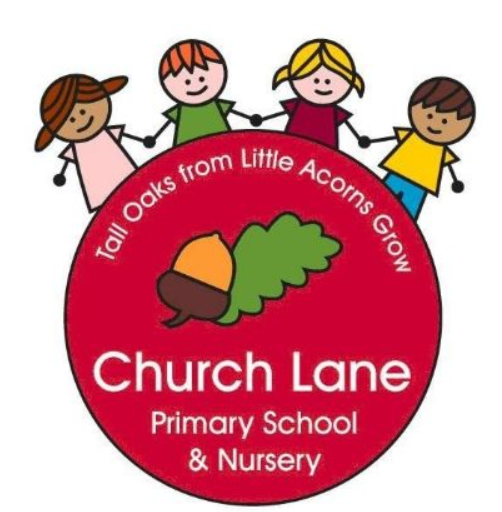                           What does this look like across the EYFS?   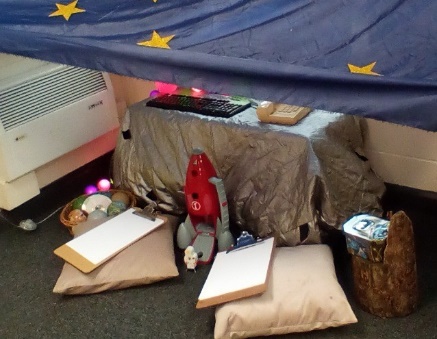 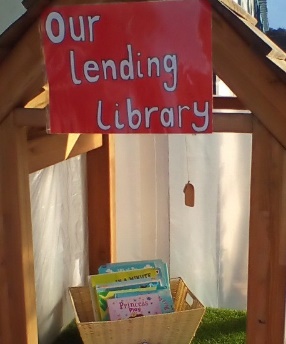 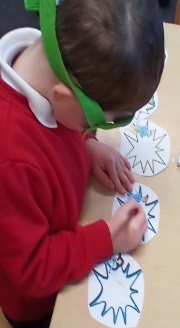 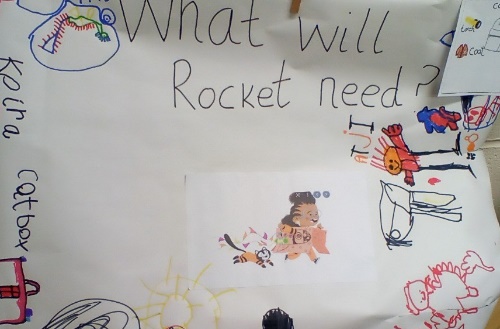 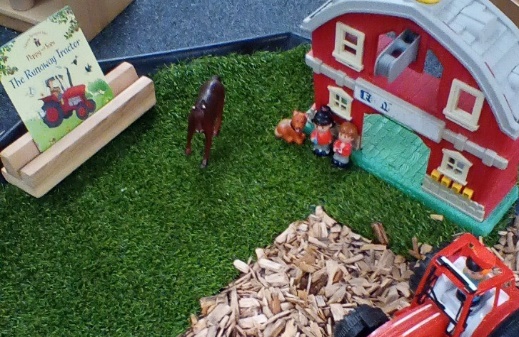 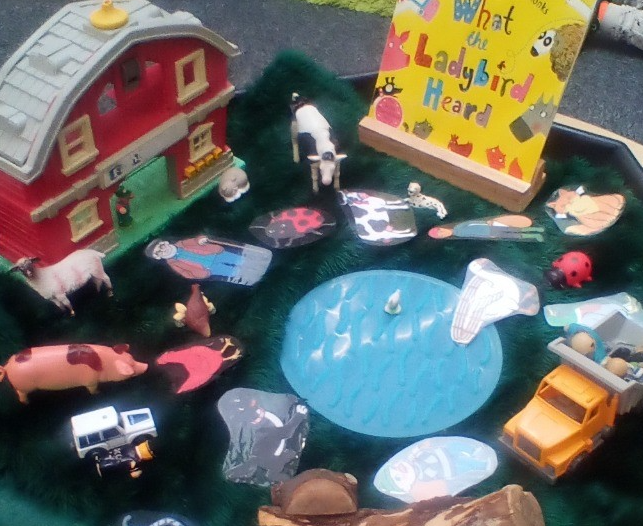 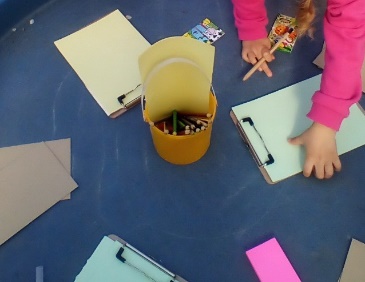 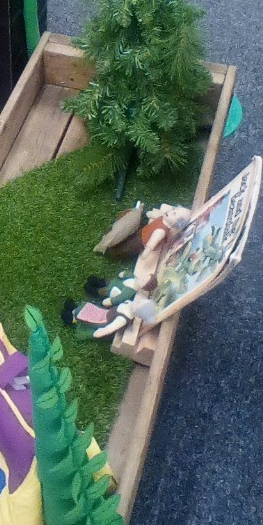 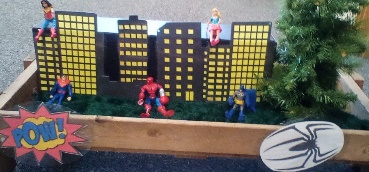 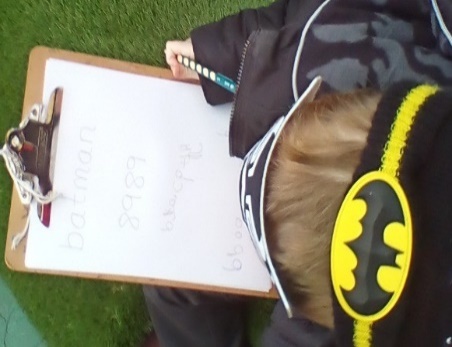 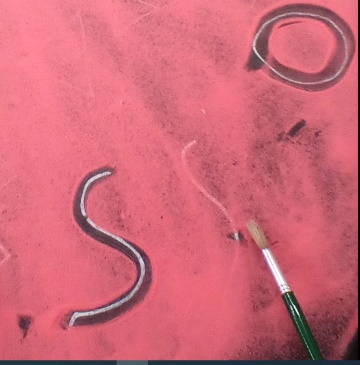 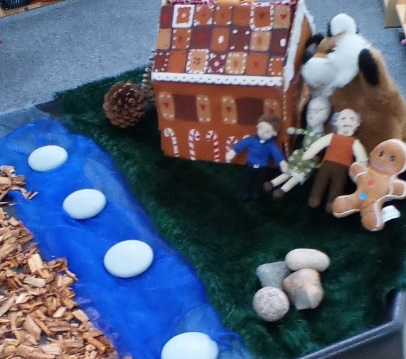 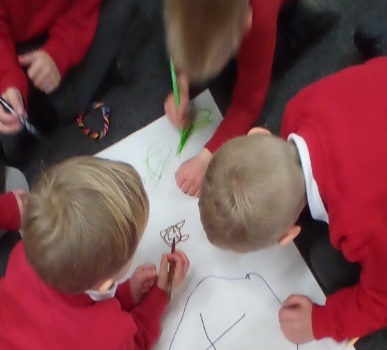 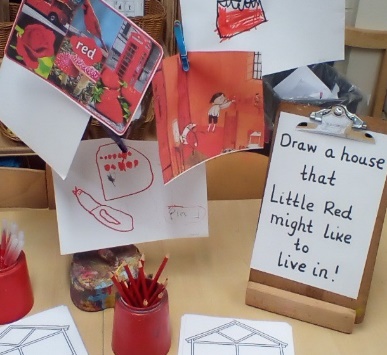 Progression document  National Curriculum links: EnglishNursery will have a weekly book focus but will be selected depending on cohort needs, interests, vocabulary and other areas of learningEnd of year Goals (School Readiness)Reception: Book FocusEnd of term check pointsAutumn 1WritingTo make marks inside and outside Word Reading and ComprehensionTo join in with nursery rhymes To join in with PoemsTo recognise own nameTo be aware of sounds made by musical instruments, environmental sounds	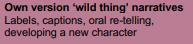 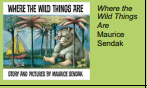 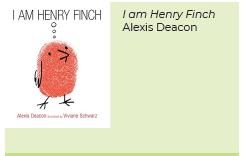 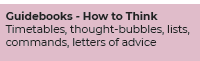 WritingTo begin to write recognisable lettersTo recognise own name and attempt to write itTo orally rehearse sentencesTo write initial soundsWord Reading and ComprehensionTo read a wide range of books for pleasureTo set 1 sounds and oral blendTo read CVC wordsTo develop and learn new vocabulary To begin to infer what characters are like To begin to predict To listen and discuss a wide range of texts Are they making attempts to write own name?Can they form some recognsibale letters?Can they hear and write initial sounds?Can they recognise all set/most 1 sounds?Are they beginning to oral blend?Autumn 2WritingTo make marks inside and outsideWord Reading and Comprehension To join in with nursery rhymes To join in with PoemsTo recognise own nameTo be aware of sounds made by musical instruments, environmental sounds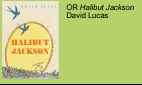 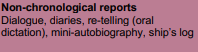 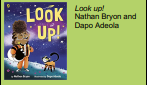 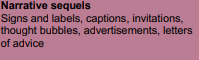 WritingTo write recognisable letters and CVC wordsTo recognise own name and attempt to write itTo orally rehearse sentencesWord Reading and Comprehension To read a wide range of books for pleasureTo read ‘special friends’To read CVC words To develop and learn new vocabulary To begin to infer what characters are like To begin to predict To listen and discuss a wide range of texts To sequence and re-tellCan they form more recognisable letters?Can they write CVC words with support?Can they write their name?Can they read all Set 1 sounds?Can they orally blend?Spring 1WritingTo make marks inside and outsideTo begin to copy some letters from nameWord Reading and Comprehension To join in with nursery rhymesTo join in with PoemsTo recognise own nameTo understand rhyme and alliterationTo begin to understand that a book has a front cover, author and page number 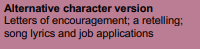 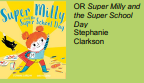 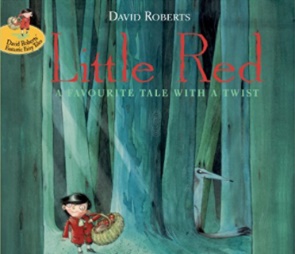 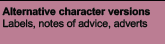 WritingTo write simple phrasesTo independently write own nameTo orally rehearse sentencesWord Reading and Comprehension To develop and learn new vocabulary To read a wide range of books for pleasureTo consolidate Set 1 soundsTo read simple phrasesTo understand that reading texts involves reading from left to writeTo begin to infer what characters are like To begin to predict To ask and answer questions To begin to explain my favourite words and phrases To listen and discuss a wide range of texts To sequence and re-tellCan they write CVC words independently?Are they beginning to write a simple sentence with support?Is letter formation improving?Can they blend sounds to read words?Are they close to being able to read Ditties?Spring 2WritingTo make marks inside and outsideTo begin to copy some letters from namWord Reading and Comprehension To join in with nursery rhymes To join in with PoemsTo recognise own nameTo understand rhyme and alliterationTo begin to understand that a book has a front cover, author and page number 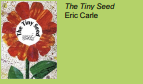 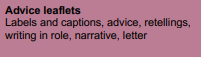 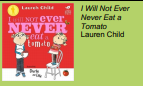 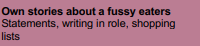 WritingTo write simple phrases/sentencesTo oral rehearsing of sentences To spell some red words correctlyTo write for different purposesWord Reading and Comprehension To begin to read simple phrasesTo begin to retell events/stories To begin to sequence events To begin to predict To ask and answer questions To explain links between different stories To begin to explain my favourite words and phrases To listen and discuss a wide range of texts To begin to infer what characters are like To learn set 2 soundsCan they write a simple sentence with some support?Are they beginning to spell red words correctly?Are most letters formed correctly?Can they read red books or close to being at red level?Summer 1WritingTo make marks inside and outside	To write name using name cardTo begin to write some recognisable lettersTo make meaningful marks e.g shopping listsWord Reading and Comprehension To join in with nursery rhymes To join in with PoemsTo begin to understand that a book has a front cover, author and page number To understand that reading texts involve reading from left to rightTo begin to understand oral blendingTo begin to understand ‘who’, ‘what’ and ‘where’  questions To begin to understand ‘why’ questions To begin to ask more questions To begin to give answers to questions To recognise some set 1 sounds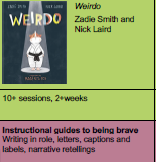 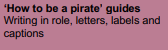 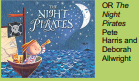 WritingTo write simple sentences with capital letters and full stopTo form most letters correctlyTo Spell some red words correctlyWord Reading and Comprehension To begin to infer what characters are like To begin to predict To ask and answer questions To begin to explain my favourite words and phrases To listen and discuss a wide range of texts To read short sentencesCan they write independent sentences with some red words spelt correctly?Are they beginning to include capital letters and full stops?Can they read Green story books or not far off?Can they read some Set 2 sounds?Are nearly all letters formed correctly?Are they beginning to use finger spaces and write on a line?Summer 2WritingTo make marks inside and outside To write name using name cardTo begin to write some recognisable lettersTo make meaningful marks e.g shopping listsWord Reading and Comprehension To join in with nursery rhymes To join in with PoemsTo begin to understand that a book has a front cover, author and page number To understand that reading texts involve reading from left to rightTo begin to understand oral blendingTo begin to understand ‘who’, ‘what’ and ‘where’  questions To begin to understand ‘why’ questions To begin to ask more questions To begin to give answers to questions To recognise some set 1 soundsTo indenitfy all mnemonics  in set 1To write nameTo write some letters accurately developing correct pencil gripTo engage in extended conversationTo learn new vocabularyTo recognise initial soundsTo oral blend confidentlyTo recognise all Set 1 mnemonicsTo recognise some Set 1 soundsTo make marks for a purpose e.g. shopping lists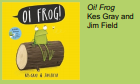 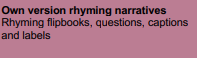 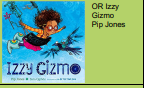 WritingTo write simple sentences with capital letters and full stopTo write all letters correctlyTo begin to use conjunctions and some adjectives to add interest to sentence.To spelling taught red words correctlyWord Reading and ComprehensionTo begin to infer what characters are like To begin to predict To ask and answer questions To begin to explain my favourite words and phrases To listen and discuss a wide range of texts To independently read short storiesCan they write one or more sentences with red words spelt correctly?Are they using a capital letter and full stop?Are they using finger spaces and writing on a line?Are nearly all letters formed correctly?Are they able to read green or purple books?Early Learning GoalSay a sound for each letter in the alphabet and at least 10 digraphsRead words consistent with their phonic knowledge by sound-blendingRead aloud simple sentences and books that are consistent with their phonic                   knowledge, including some  common exception words.Demonstrate understanding of what has been read to them by retelling stories                   and narratives using their own words and recently introduced vocabularyAnticipate – where appropriate – key events in storiesUse and understand recently introduced vocabulary during discussions about                  stories, non-fiction, rhymes and poems and during role-play.Write recognisable letters, most of which are correctly formedSpell words by identifying sounds in them and representing the sounds with a                   letter or lettersWrite simple phrases and sentences that can be ready by others.